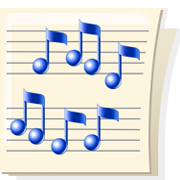 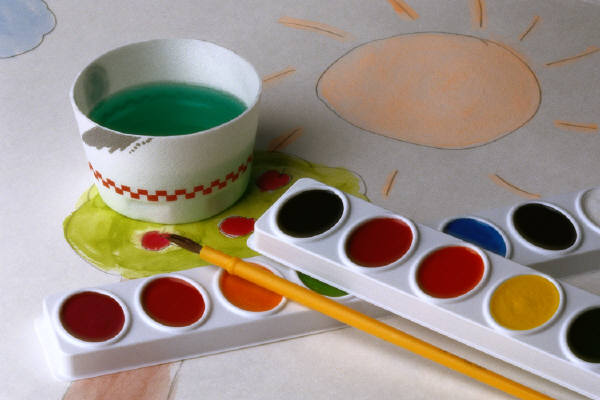 Kenilworth Presbyterian Church’s 6th Annual Music and Art Day Camp will be held July 10-14.  Two musicians and two artists are our faculty.   The camp is for children entering kindergarten through completion of 3rd grade, limited to a total of 25 students. The camp will be held Monday - Friday, 9:00am – 3:00pm  with an optional Sunday morning celebration/reception on the 16th  at the church. This year’s theme is “Peace.” There will be presentations on peace from the perspectives of Christianity, Islam, Buddhism, Judaism, and Native American spirituality.  All are welcome, including those with or without a faith tradition.The day begins at 9am with all children together for 30 minutes of music, then splitting into two groups.  One group explores percussion and movement, the other has singing and instruments.  After an hour, the groups switch.  After a lunch, provided on site, the focus is on art and crafts.  The day ends at 3pm.   During the first part of the week, there will be presentations on how peace is understood in various faith traditions.  Some of the music, art, and crafts will connect to the theme of peace from various traditions. The children will work on a “Peace Pole” which will be installed on church grounds.Tuition for the camp is $75 per child, due at registration, checks payable to Kenilworth Presbyterian Church.   Tuition can be reduced or waived based on need; no one will be denied over money.   Contact the church for more information (503) 235-3977. Please share this information with families who might be interested.Statement of Non-Discrimination:  It is the policy of Kenilworth Presbyterian Church that there be no discrimination or disparate treatment of individuals or groups on the basis of age, color, marital status, national origin, race, religion, sex, or sexual orientation in any programs, activities, or employment.************************************************************************************				   Registration Form: Music and Art Day Camp, July 10-14, 2017 			      Kenilworth Presbyterian Church, 4028 SE 34th Ave. Portland, OR 97202 Ph. # 503-235-3977Child’s Name									Child’s age													 Parent or Guardian’s name				                                   Telephone number													 Address:  Street				          City, State				Zip													 Email (optional)						Dietary Restrictions, if anyReturn this form with your tuition check, payable to Kenilworth Presbyterian Church.  All registrations will be confirmed by the church.   Checks received after full enrollment is reached (25) will be returned.